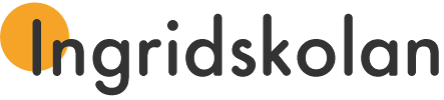 Läsårsdata gymnasiet 2022–2023HT2022Planering-/fortbildningsdagar för personal 11 - 17 augustiFritidsverksamheten stängd 15 - 16 augustiVid behov kontakta föreståndareLäsårets första dag torsdagen den 18 augustiHöstlov 1/11 - 7/11Lärare: 3 lovdagar och 2 studiedagarJulavslutning torsdagen den 22 decemberVT2023Konferens för personalen 9 - 11 januariFritidsverksamheten stängd 9 - 10 januari
Vid behov kontakta föreståndareVårterminens första dag torsdagen den 12 januariSportlov v 9 (27/2 - 5/3)                                                                   Påsklov 7/4 - 13/4Klämdag 19 maj (lärare och elever är lediga)                                    Fritidsverksamhet är öppenKlämdag 5 juni (lärare och elever är lediga)                                     Fritidsverksamhet är öppenSkolavslutning fredag den 9 juniEfterplaneringsdagar för lärarna 12 – 16 juni